Annual Garage SaleOnMember LotsSaturday, August 39:00 am – 12:00 noonPut out all your gently used, or old, or new items and sell from the comfort of your own lot and/or cruise the divisions and see what other members have for sale?  It’s also a great way to meet other members of The Glen!The CCC will be promoting Edaleen Dairy with ice cream sales at the Book Nook from 9 – 1 pm. 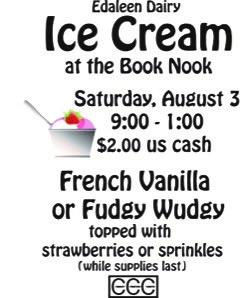 